September 2019 OSS OKC MARKS                                                   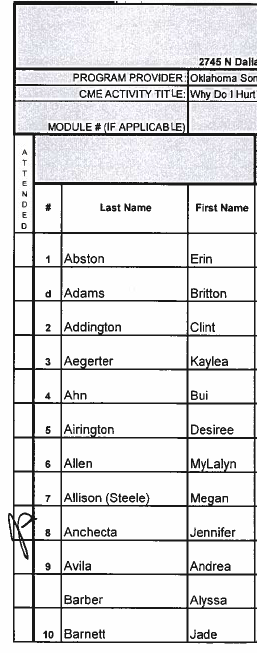 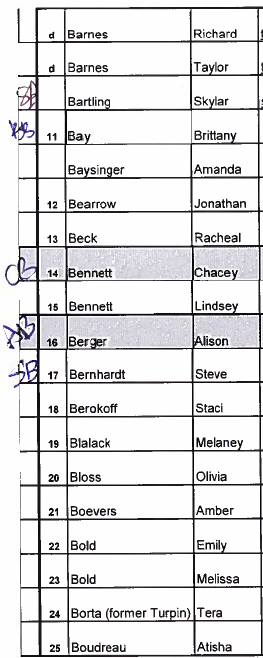 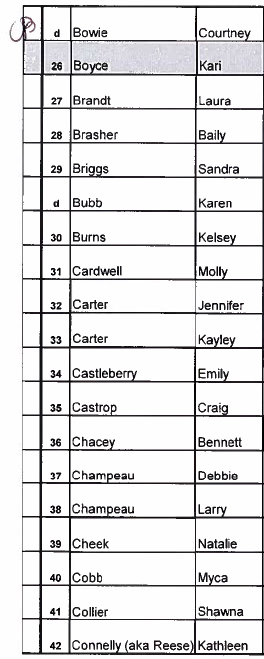 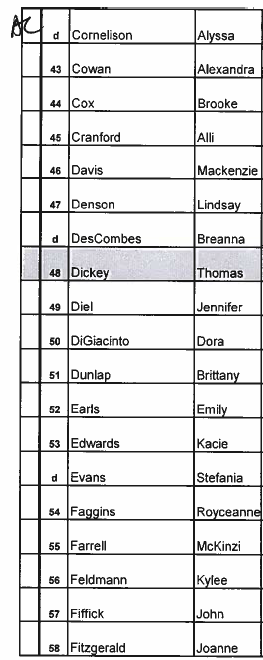 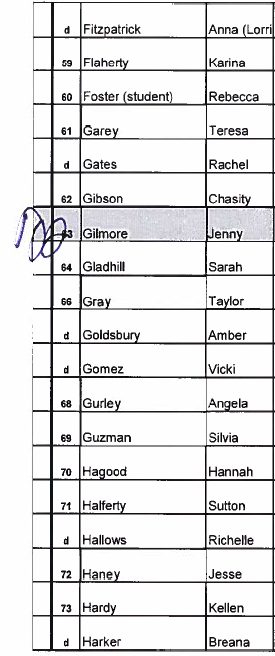 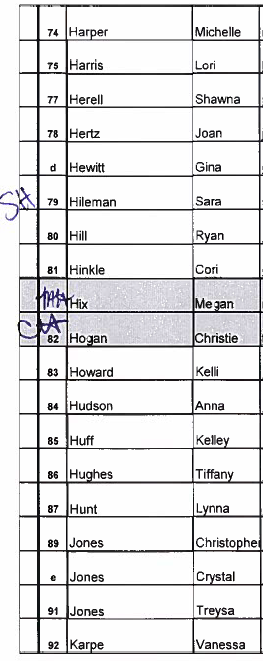 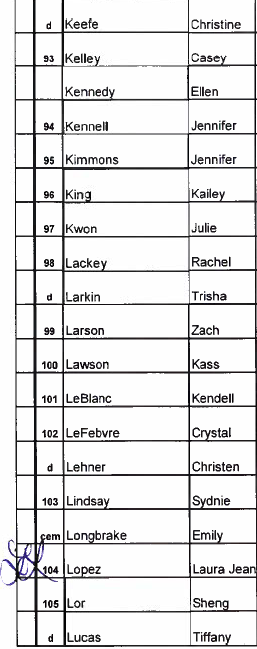 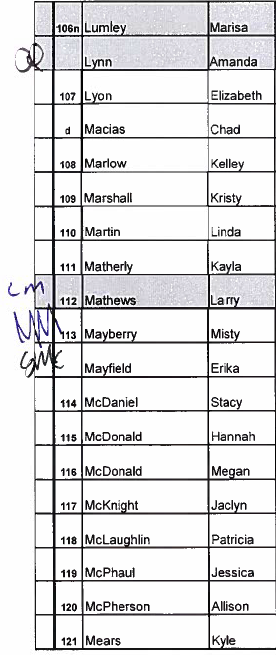 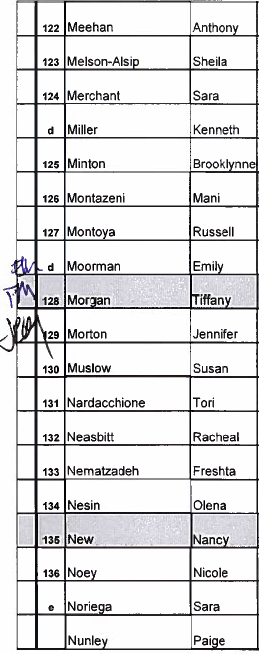 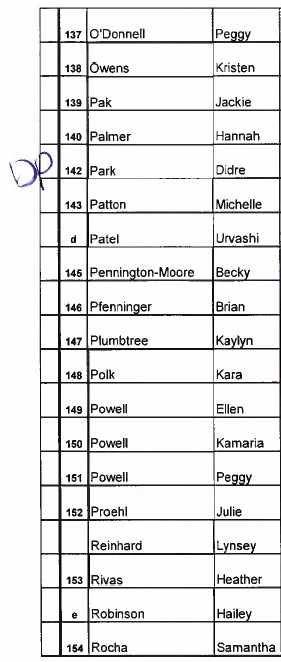 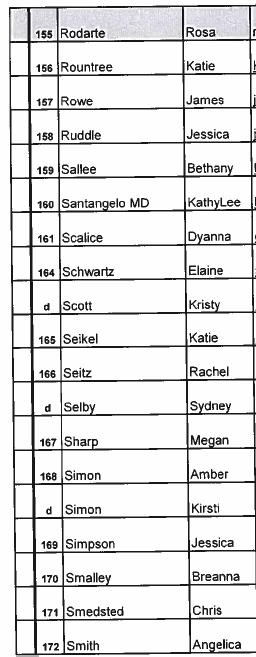 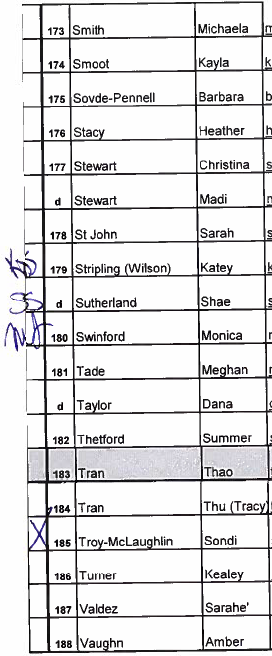 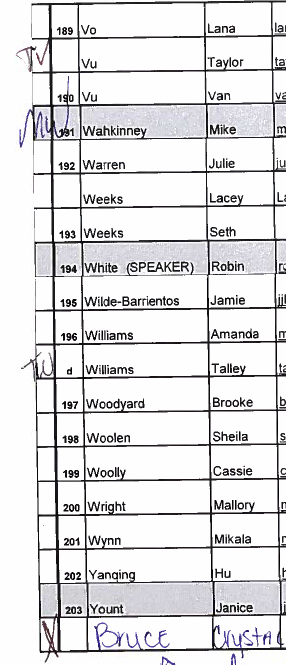 